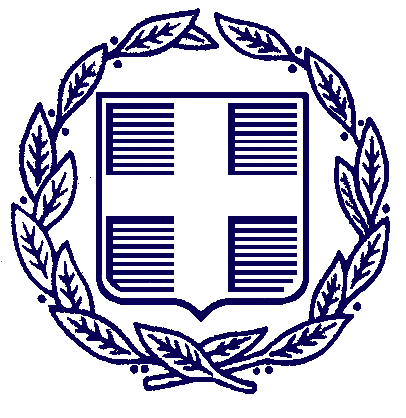 ΕΛΛΗΝΙΚΗ ΔΗΜΟΚΡΑΤΙΑ ΔΗΜΟΣ  ΕΡΜΙΟΝΙΔΑΣ                                      Κρανίδι  13/ 05 /2020                                                                                             Αρ.Πρωτ. : 3739 Ταχ. Δ/νση : Μελίνας Μερκούρη 11                                                                                            T.K. 21 300                                                                                                                         Πληροφορίες: Mερτύρης Ιωσήφ                                                Τηλέφωνο  : 2754 360 213 FAX    :       2754 0 31 997E mail: antidi2ermionidas@gmail.comΑΝΑΚΟΙΝΩΣΗΣΧΕΤΙΚΑ ΜΕ ΤΗ ΛΕΙΤΟΥΡΓΙΑ ΤΗΣΛΑΪΚΗΣ ΑΓΟΡΑΣ ΕΡΜΙΟΝΗΣ    Σε συνέχεια των  έκτακτων μέτρων για τη λειτουργία των Λ. Αγορών, για την περίοδο από 11-05-2020 έως και 31-05-2020 σύμφωνα με την υπ. αριθμ. ΦΕΚ : 1640/30-04-2020 Κ.Υ.Α. ορίζεται ότι:  Επιτρέπεται η λειτουργία των αγορών της παραγράφου 9, του άρθρου 2 του Ν. 4497/17 (ΦΕΚ 171 Α) δηλ. των Λαϊκών Αγορών,  με παραγωγούς και επαγγελματίες για τη διάθεση πρωτογενών αλλά και βιομηχανικών ειδών.    Σε κάθε υπαίθρια αγορά, από τους πωλητές (παραγωγοί και επαγγελματίες) που δραστηριοποιούνται σε αυτήν σύμφωνα με την άδειά τους, συμμετέχουν πωλητές σε ποσοστό 50%, ανά κατηγορία πωλητών (κατηγορία πωλητών:  παραγωγοί και επαγγελματίες).    Η ελάχιστη απόσταση μεταξύ των πάγκων των πωλητών ορίζεται η απόσταση των πέντε (5) μέτρων με τον ενδιάμεσο χώρο κενό-ελεύθερο από αντικείμενα.      Δημοσιοποιούμε δε τους συμμετέχοντες ανά κατηγορία για την Πέμπτη 14-05-20 .                         ΠΑΡΑΓΩΓΟΙ                                      ΕΠΑΓΓΕΛΜΑΤΙΕΣΑΝΔΡΙΟΠΟΥΛΟΣ ΔΗΜΗΤΡΙΟΣ                 1. ΑΝΑΣΤΑΣΙΟΥ ΘΕΌΔΩΡΟΣΓΙΑΝΟΥΛΗΣ ΜΙΧΑΗΛ                                2. ΑΝΑΣΤΑΣΙΟΥ ΧΑΡΗΣΓΚΑΡΑΒΕΛΟΣ ΣΠΥΡΙΔΩΝ                         3. ΒΑΣΙΛΟΠΟΥΛΟΣ ΓΕΩΡΓΙΟΣ ΓΚΑΤΣΟΣ  ΜΙΧΑΗΛ                                    4. ΓΕΩΡΓΟΠΟΥΛΟΣ ΙΩΑΝΝΗΣΓΚΙΩΝΗ ΘΕΩΝΗ                                           5. ΔΕΔΑΚΗ ΘΕΟΦΑΝΕΙΑΓΚΟΛΕΜΑ ΧΡΙΣΤΙΝΑ                                          6. ΔΕΛΛΗ ΓΕΩΡΓΙΑ ΓΚΟΛΕΜΗ  ΑΙΚΑΤΕΡΙΝΗ                           7. ΖΕΡΒΑΣ ΠΑΝΤΕΛΕΗΜΩΝΓΚΟΛΕΜΗΣ ΓΕΩΡΓΙΟΣ                               8. ΖΕΡΒΑΣ ΓΕΩΡΓΙΟΣ  ΓΚΟΛΕΜΗΣ ΠΑΝΑΓΙΩΤΗΣ                        9. ΙΩΑΝΝΙΔΗΣ ΣΤΕΦΑΝΟΣΔΑΛΙΑΤΣΗΣ ΛΕΩΝΙΔΑΣ                            10. ΚΑΛΟΓΕΡΑΚΗΣ ΙΩΑΝΝΗΣΔΗΜΑΡΑΚΗΣ ΑΝΤΩΝΙΟΣ                         11. ΚΑΛΟΓΕΡΑΚΗΣ ΣΠΥΡΙΔΩΝ              ΔΗΜΗΤΡΙΟΥ ΔΗΜΗΤΡΙΟΣ                        12. ΚΑΛΟΥΔΗΣ ΝΕΚΤΑΡΙΟΣ ΖΑΙΜΙ ΝΕVILA                                            13. ΚΑΡΑΜΑΝΟΣ ΣΑΡΑΝΤΟΣΚΟΥΓΙΑΣ ΝΙΚΟΛΑΟΣ                                14. ΚΑΣΙΞΙΟΓΛΟΥ ΝΙΚΟΛΑΟΣΚΟΥΚΑΚΗΣ ΙΩΑΝΝΗΣ                              15. ΚΟΚΚΙΝΟΠΟΥΛΟΣ ΑΝΤΩΝΙΟΣ ΚΟΥΚΟΥΒΕΛΗΣ ΑΝΔΡΙΑΝΟΣ          16. ΚΟΚΚΙΝΟΠΟΥΛΟΣ  ΝΙΚΟΛΑΟΣΜΑΥΡΟΓΙΑΝΝΗ ΜΑΡΙΑ                     17. ΚΟΚΚΙΝΟΠΟΥΛΟΣ ΠΑΝΑΓΙΩΤΗΣ ΜΗΤΣΟΥ ΔΗΜΗΤΡΙΟΣ                        18. ΚΟΛΤΣΙΔΑ ΜΑΡΙΑΝΝΑ ΕΛΕΥΘΕΡΙΑ  ΜΟΥΓΙΟΣ ΑΝΤΩΝΙΟΣ                         19. ΚΟΥΚΟΥΜΗ ΣΟΦΙΑΜΠΟΥΡΙΚΑΣ ΓΕΩΡΓΙΟΣ                                    ΞΑΓΟΡΑΡΗ ΣΠΥΡΙΔΟΥΛΑ                                  Ο ΑΝΤΙΔΗΜΑΡΧΟΣΤΣΟΥΚΑ ΕΥΑΓΓΕΛΙΑ                                      ΜΕΡΤΥΡΗΣ ΕΛ. ΙΩΣΗΦ.                                                                                        